3rd OctoberTo: All Members of Hemington, Hardington & Foxcote Parish CouncilDear CouncillorYou are summoned to a full council meeting of the Hemington, Hardington & Foxcote Parish Council on Wednesday 12th October at 7.30pm.  The meeting will be held at Hemington Primary SchoolThe meeting will consider the items set out below.J A GregoryJennifer GregoryParish ClerkA G E N D AApologies for absence and to consider reasons given1.1 	Council to receive apologies for absence and, if appropriate, to resolve to approve the reasons given.Declarations of Interest and Dispensations2.1 	Members to declare any interest they may have in agenda items in accordance with the Council’s Code of Conduct.2.2	To receive written requests for dispensation for disclosable pecuniary interests.2.3	To grant any dispensation as appropriate.Minutes of the previous meeting held3.1	To confirm and sign as a correct record the minutes of the meeting held on 10th August 2022Reports4.1	To receive the District Councillor’s Report4.2	To receive the Chairman’s reportPlanning Applications for consideration5.1	The following planning applications have been responded to:		Erection of detached single storey annex, following demolition of existing outbuilding.Fair View House Terry Hill To Green Street Hemington Frome Somerset BA3 5UNApplication No. 2022/1371/HSE Resolved:  it was agreed to support this applicationErection of 1no. dwellinghouseLand At 373747 154405 High Street Faulkland Frome SomersetApplication Number: 2022/1714/FULResolved:  Due to time constraints it was agreed by email to recommend refusal of this application.Play Area6.1	Progress on play area Finances7.1	To receive finance schedule for the month.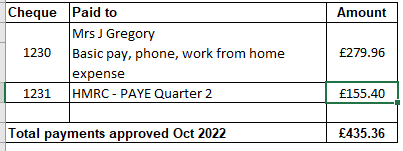 7.2 	Balance on Accounts as at 31.08.22 £21271.30 –  Statement not received for September	8.	Traffic/Highways/Other8.1	Update on Autospeedwatch / Contact with SCC Traffic Department8.2	Update reference Lavender Close 	9.	Correspondence9.1	LCN Update and consultation9.2	Free Car parking arrangements in Mendip 9.3	Diarised item from Clerk to review Post Office arrangementsAny Other businessMatters of Report and Items for next meeting.Date of next meeting12.1 	9th November 2022  Close